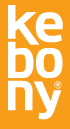 Contact:	John McIsaac		503-481-9621 (West Coast)		john@mcisaacpr.comFOR IMMEDIATE RELEASEALKYONE ROCKER CHAIR TO DEBUT AT ICFFFabricated with Kebony and Avonite®, the Modern Rocker Can be Used Indoors or OutsideNEW YORK CITY – May 19, 2019 – Francis Assadi Design Studio will introduce the Alkyone Rocker, a new modern chair design, at this year’s ICFF (booth 643), May 19-22, at Jacob K. Javits Convention Center.The sea is central to the aesthetic of the Alkyone chair: the flowing curve of its seat is reminiscent of a wave or an ancient Greek ship, while the materials it is made of—Kebony® wood for the base and Avonite Surfaces® for the seat—make it suitable for both indoor and outdoor use. “I was looking for a sustainable alternative to teak and what attracted me to Kebony was its process of transforming a renewable softwood into a weather resistant hardwood,” Assadi said. “In addition to its structural strength and durability, I was further struck by the beautiful rich brown of Kebony Clear, which really lends it the look and feel of a tropical hardwood.” Assadi’s chair utilizes Kebony in a different way and for a significantly different end product than for what it is generally marketed. A marriage of design and functionality, the seat, made from thermoformed Avonite Surfaces, is molded to comfortably support the body, while the thick Kebony frame provides perfect balance for a smooth rocking motion. The Alkyone is a chair equally at home indoors as it is outdoors.“Working with Kebony to adapt it to the design and structural requirements of the Alkyone Rocker took some testing and adjustments, but it worked out very well,” Assadi said. “Kebony is equally easy to machine by hand or by a CNC machine and responds very well to finishes.” Assadi chose to coat the Kebony wood with tung oil to bring out and maintain the rich brown tones and present a high-end, polished look.About KebonyThe company's global headquarters is based in Oslo, Norway, with its production facility in Skien, South of Oslo. The Kebony USA team is located in St. Clair, Michigan, with local representation both on the East and West Coasts. Kebony has received numerous awards for its environmentally friendly technology and innovation, including its naming as a World Economic Forum Technology Pioneer and a Global Cleantech 100 company. Kebony has been embraced by leading architects, designers and developers, which are served through a global sales and distribution network.###